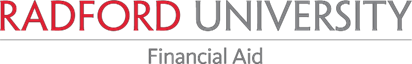 Financial Aid Office ∙ P.O. Box 6905 ∙ Radford, VA 24142 Phone: (540) 831-5408 ∙ Fax: (540) 831-5138 finaid@radford.edu
Projected Year Income Form Tax Year 2022
Used for Academic Year 2022-2023___________________________________________________			___________________
Student Name:      Last			First						   ID#If you or your parent expect your 2022 calendar year income to be significantly less than 2020 and are asking that we review your FAFSA for possible changes, you will need to complete this form.  Actual income figures will be verified by our office using tax returns and other requested items.  Please allow a minimum of 8 weeks from the date your last document is received for the review to be complete.  Please indicate who the form is being completed for:	Parent					Student		 Please indicate below which most accurately describes your situation.  You may indicate more than one if appropriate.⃝	Unemployment or change in employment.  Date of change: ___________		 Attach proof of severance and/or unemployment benefits as well as most recent pay stubs.⃝   Untaxed income or benefits received in 2020 have ended.  Date of change: __________Attach proof from agency providing benefits.⃝   Death of Parent or spouse whose information was included on the 22-23 FAFSA.  Provide a copy of the death certificate.⃝   Divorce or separation that occurred after applying for financial aid.  Date: ___________You must provide a copy of the divorce decree or letter from a lawyer indicating the date you filed for divorce or that you became separated.⃝   One-time capital gain or distribution.  Please note this must be a one-time occurrence that is not expected to happen again.  Proof of distribution and copy of taxes must be submitted.Be sure to complete the projected year income on reverse side.								_________________																						       ID#	 Please be certain that you provide information for all categories below, not just the types of income that has changed.  Actual figures will be verified using the documentation supplied.  Additional information may be requested as needed. Estimated Income for 2022:				Per Month		Per YearFather/step-father work income			$__________		$__________Mother/step-mother work income		$__________		$__________Student work income				$__________		$__________Student’s spouse work income			$__________		$__________Alimony 					$__________		$__________Income from Business or Farm			$__________		$__________Unemployment compensation			$__________		$__________Interest and Dividend income			$__________		$__________IRA/Pension/Annuity distribution		$__________		$__________Other taxable income 				$__________		$__________Child support					$__________		$__________Untaxed pensions				$__________		$__________Payments to IRA/401K/other plans		$__________		$__________Education tax credits				$__________		$__________Worker’s Compensation			$__________		$__________Social Security Benefits				$__________		$__________Death benefits/cash payments			$__________		$__________Cash/gifts paid on your behalf			$__________		$__________Living allowance paid to military/clergy		$__________		$__________Veteran non-education benefits			$__________		$__________Foreign income					$__________		$__________Snap/TANF/WIC/subsidized housing		$__________ 		$__________Other untaxed income 				$__________		$__________Certification:  All of the information on this form is true and complete to the best of my knowledge. ________________	__________			_______________	__________
Student signature	Date				Parent signature	Date